ПОЧЕТНЫЕ  ГРАЖДАНЕ КРАСНОАРМЕЙСКОГО  РАЙОНА 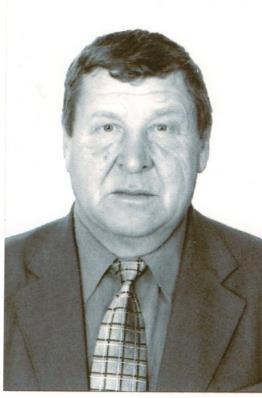 Шевкунов Николай Николаевич04.06.1948г. – 29.04.2007г.Шевкунов Николай Николаевич-  зооинженер, организатор сельскохозяйственного производства, почетный гражданин Красноармейского района(29 декабря 2004). Родился в деревне Глубокое Красноармейского района  4 июня 1948 года.  Трудовую деятельность начал с простого рабочего, но трудолюбие, ответственность, организаторские способности не остались незамеченными. Работал в пятом отделении совхоза «Вперед» (поселок Родник, Красноармейского района), директор открытого акционерного общества «Родник»Работая руководителем, показал себя как умелый организатор хозяйственной и экономической деятельности сельского хозяйства. Награжден орденом «Знак почета» и  Почетной грамотой Министерства сельского хозяйства Российской Федерации.Статьи о Н.Н.Шевкунове: Тимохин А. Человек на своем месте : люди трудовой славы // Маяк. – 1990. – 30 окт.